ANNEXURE-II		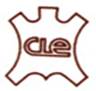 ANALYSIS – COUNTRY WISE EXPORT PERFORMANCE OF LEATHER AND LEATHER PRODUCTS INCLUDING NON-LEATHER FOOTWEAR FROM INDIA DURING APRIL-OCTOBER 2022 VIS-A-VIS APRIL-OCTOBER 2021								(VALUE IN MILLION US $)								(VALUE IN MILLION US $)The Top 15 countries together account about 82% of India’s total leather & leather products export during April-October 2022 with export value of US $ 2652.41 Mn.                        _________											2/2                        TOTAL                        TOTALShare inShare inCOUNTRYAPR-OCTAPR-OCT% Changetotal export    total export202120222022Apr - Oct 2021Apr - Oct 2022U.S.A.607.33790.5230.16%22.72%24.46%GERMANY297.05356.1519.90%11.11%11.02%U.K.259.42309.5219.31%9.70%9.58%ITALY162.19213.2231.46%6.07%6.60%FRANCE146.57156.977.10%5.48%4.86%SPAIN118.51126.456.70%4.43%3.91%U.A.E.57.6668.3118.47%2.16%2.11%NETHERLANDS114.1134.8918.22%4.27%4.17%HONG KONG42.4137.08-12.57%1.59%1.15%CHINA86.9982.48-5.18%3.25%2.55%POLAND45.7846.892.42%1.71%1.45%BELGIUM63.982.9629.83%2.39%2.57%SOMALIA14.3627.792.90%0.54%0.86%VIETNAM32.993918.22%1.23%1.21%AUSTRALIA49.6253.948.71%1.86%1.67%PORTUGAL33.1845.3536.68%1.24%1.40%DENMARK37.1650.9237.03%1.39%1.58%KOREA REP.21.728.8733.04%0.81%0.89%JAPAN33.5145.9237.03%1.25%1.42%RUSSIA24.5720.51-16.52%0.92%0.63%S. AFRICA19.5220.816.61%0.73%0.64%                        TOTAL                        TOTALShare inShare inCOUNTRYAPR-OCTAPR-OCT% Changetotal export    total export202120222022Apr - Oct 2021Apr - Oct 2022CHILE25.3125.26-0.20%0.95%0.78%MALAYSIA16.3516.983.85%0.61%0.53%AUSTRIA21.728.832.72%0.81%0.89%CANADA32.4846.6843.72%1.21%1.44%SWEDEN17.4916.78-4.06%0.65%0.52%NIGERIA9.0610.0210.60%0.34%0.31%INDONESIA11.8813.3512.37%0.44%0.41%MEXICO18.1922.523.69%0.68%0.70%SAUDI ARABIA14.9621.7645.45%0.56%0.67%KENYA4.165.4430.77%0.16%0.17%SWITZERLAND11.5316.2540.94%0.43%0.50%SLOVAK REP10.4913.1925.74%0.39%0.41%HUNGARY13.577.44-45.17%0.51%0.23%THAILAND9.849.5-3.46%0.37%0.29%BANGLADESH8.7310.0314.89%0.33%0.31%FINLAND8.169.5617.16%0.31%0.30%TURKEY8.4614.773.76%0.32%0.45%ISRAEL9.079.899.04%0.34%0.31%CAMBODIA3.035.2974.59%0.11%0.16%CZECH REPUBLIC6.516.19-4.92%0.24%0.19%GREECE3.55.557.14%0.13%0.17%NEW ZEALAND5.885.62-4.42%0.22%0.17%OMAN3.15.1867.10%0.12%0.16%SRI LANKA DES3.933.1-21.12%0.15%0.10%SINGAPORE7.047.192.13%0.26%0.22%SUDAN3.491.4-59.89%0.13%0.04%TAIWAN3.773.46-8.22%0.14%0.11%NORWAY3.434.1420.70%0.13%0.13%DJIBOUTI1.481.17-20.95%0.06%0.04%OTHERS108.32132.5122.33%4.05%4.10%TOTAL2673.433231.7820.89%100.00%100.00%Source : DGCI&S